亳州同德人力资源有限公司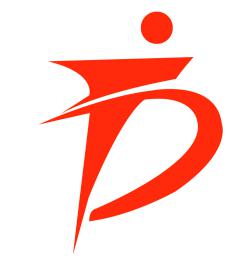 亳州同德劳务市场赴马来西亚招聘信息亳州同德劳务市场受受国外雇主委托，急招瓦工40名, 木工80名,钢筋工30名，具体要求如下：一、国家简介位于马来半岛的马来西亚，分为东西部分，北邻泰国，南部隔着柔佛海峡。是亚洲四小龙之一 ，年平均温度26-29度之间。二、招募条件年龄22-50周岁以内，男性，从事土建工程工作经验两年以上，身体健康，无高血压、结核、乙肝、艾滋、性病、精神病、癫痫、心脑血管疾病、恐高等，心里健康，有很好的团队协作精神；诚实、正直、工作努力、主动、勤劳、同意过集体生活。初中以上学历。服从公司管理及工作安排，能连续胜任国外最少两年的建筑工作。三、工种要求木工会支模板，钢筋工，瓦工（砌墙，抹灰，瓷砖会任意两样），要求有两年以上该岗位的工作经验，能独立完成施工作业。四、合同期与收入1合同一年一签，续签不收费，试用期2个半月。2、保底10000元人民币/月，计件承包为主,具体根据雇主工程定价,每天工作10小时，包住不包吃（公司统一安排工作餐）。3、工资月发。 	五、工人办理银行卡：建行。六、办理流程报名需要填写个人简历表，交前期押金1000元。工人需要提供资料：【护照 健康证】 两寸白底照片8张+电子版,身份证扫描件，健康证红本。邀请函下来交清尾款。体检不合格的退还押金。批文下来交清尾款。七、办理周期：办理周期30天左右。备   注：亳州同德劳务市场现建有外经考培中心，无            钢筋工、木工、瓦工技能者可培训上岗!报名地址：亳州市西一环路与芍花路交叉口联   系   人：  田    野                  传真：0558——5131926  电      话：0558—5131926   5131925   15556755289   13856777798  网   址:www.tongdehr.com（亳州同德人力资源网）